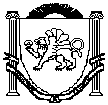 Администрация Васильевского сельского поселенияПОСТАНОВЛЕНИЕ« 15 » июля 2016 года                                                                                               № 79Об утверждении целевых статьей расходовбюджета Васильевского сельского поселения Белогорского района Республики Крым  на 2016 годВ соответствии с Бюджетным кодексом Российской Федерации, Федеральным законом № 131-ФЗ «Об общих принципах организации местного самоуправления в Российской Федерации» от 06.10.2003г., приказом Министерства Финансов Российской Федерации от 01.07.13г. №65-н «Об утверждении указаний о порядке применения бюджетной классификации Российской Федерации»,  администрация Васильевского сельского поселения постановляет:утвердить следующие целевые статьи расходов бюджета Васильевского сельского поселения:1. ЦСР 9820078880 – Расходы на развитие дорожного хозяйства в рамках реализации непрограммного вида деятельности «Транспортно-дорожный комплекс».2.   ЦСР  9830092130 – Расходы на содержание дорог местного значения3.  ЦСР 0110100190 – Расходы на обеспечение функций председателя Васильевского сельского поселения Белогорского района Республики Крым.Председатель Васильевского сельского совета-глава администрации Васильевского сельского поселения                                                   Франгопулов В.Д.